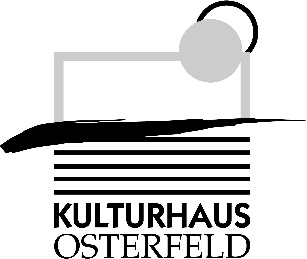 PRESSEMITTEILUNGÜBERSICHTFebruar 2020Samstag, 01. Februar um 20.00 UhrKulturhaus Osterfeld, MalersaalHörBändDümmer geht ümmerDas größte A-Cappella Quartett der WeltVK: € 21,00 / erm. 17,60 AK: € 21,70 / erm. 18,70 / StuditicketSonntag, 02. Februar um 11.00 UhrKulturhaus Osterfeld, SingsaalSitzkissenkonzertMitmachkonzert für die AllerkleinstenEintritt: € 3,00Sonntag, 02. Februar um 18.00 UhrKulturhaus Osterfeld, Großer SaalRolf MillerObacht Miller!VK: € 26,60 / erm. 20,20 AK: € 27,70 / erm. 21,00 / StuditicketMittwoch, 05. Februar um 20.00 UhrKulturhaus Osterfeld, Großer SaalGernot HassknechtHassknecht live - Jetzt wird's persönlichKabarettVK: € 26,60 / erm. 20,20 AK: € 28,70 / erm. 21,70 / StuditicketDonnerstag, 06. Februar um 20.30 UhrKulturhaus Osterfeld, MalersaalBoris Ritter TrioGrenzgängerKlassik - Jazz - LatinVK: € 19,80 / erm. 15,30 AK: € 20,70 / erm. 16,70 / StuditicketFreitag, 07. Februar um 20.00 UhrKulturhaus Osterfeld, Großer SaalChaostheater OropaxTestsieger am ScheitelDie Beauty-Ritter der ComedyVK: € 23,20 / erm. 19,80 AK: € 24,70 / erm. 20,70 / StuditicketSamstag, 08. Februar um 20.00 UhrKulturhaus Osterfeld, Großer SaalFabian Schläper und Iris KuhnDas große GlotzenVK: € 19,80 / erm. 15,30 AK: € 22,70 / erm. 17,70 / StuditicketSamstag, 08. Februar um 20.30 UhrKulturhaus Osterfeld, StudioProf. Timm SiggDie Leiden des jungen ProfessorsTiefgründiges in h-MollVK: € 19,80 / erm. 15,30 AK: € 20,70 / erm. 16,70 / StuditicketSonntag, 09. Februar um 16.00 UhrKulturhaus Osterfeld, Großer SaalFamilienkonzertSüdwestdeutsches Kammerochester PforzheimVK/AK: € 23,20 / erm. 12,00Dienstag, 11. Februar um 19.30 UhrKulturhaus Osterfeld, MalersaalVortrag zur Naturheilkunde mit Dr. Knut Hansen, ZahnarztAllergien und tote Zähne in der ZahnmedizinGefahrt für die Gesundheit?AK: € 6,00 / Mitglieder frei – Karten an der AbendkasseMittwoch, 12. Februar um 19.00 UhrDonnerstag, 13. Februar um 10.30 UhrKulturhaus Osterfeld, Großer SaalTobias Wegner: LEONeue Perspektive, Neue MöglichkeitenDer Wall Clown aus den Winterträumen 18/19VK: € 23,20/ erm. 17,60 · AK: € 24,70/ erm. 18,70Freitag, 14. Februar um 20.30 UhrKulturhaus Osterfeld, StudioMicha MarxVom Leben gezeichnetComedyVK: € 19,80 / erm. 15,30 AK: € 20,70 / erm. 16,70 / StuditicketSamstag, 15. Februar um 18.00 Uhr (Premiere)Sonntag, 16. Februar um 15.00 UhrDienstag, 18. Februar um 15.00 UhrFreitag, 21. Februar um 18.00 UhrKulturhaus Osterfeld, StudioSeniorentheater EulenspielWitwendramenVK/AK: € 8,00 / erm. 6,40Samstag, 15. Februar um 19.00 UhrSonntag, 16. Februar um 16.00 UhrKulturhaus Osterfeld, Großer SaalGeister - Nichts wie weg hierGruselkomödie für die ganze FamilieTheaterproduktion der Jugendtheatergruppe paradiXonVK: € 12,00/ erm. 9,00 · AK: € 13,00/ erm. 10,00Samstag, 15. Februar um 20.00 UhrKulturhaus Osterfeld, MalersaalThe Les ClöchardsRock'n'Roll VagabondsDie wildeste und witzigste Rock 'n' Roll- Show, die es derzeit gibt!VK: € 23,20 / erm. 19,80 AK: € 24,70 / erm. 20,70 / StuditicketSamstag, 15. Februar um 21.00 UhrKulturhaus Osterfeld, SingsaalNoche de TangoTango Argentino-TanzabendÜber den Dächern der StadtEintritt an der Abendkasse: € 8,00 / € 6,00 für Mitglieder von TangoLoco e.V. 
& Förderverein für das Kulturhaus Osterfeld e.V.Sonntag, 16. Februar um 15.00 UhrKulturhaus Osterfeld, Raum 407Philosophisches CaféMußeMit Prof. Dr. Ansgar HäfnerEintritt: € 5,00Freitag, 21. Februar um 19.00 UhrKulturhaus Osterfeld, Großer SaalDie goldenen 20erBenefizkonzertVK/AK: € 12,00 / erm. € 8,00Freitag, 21. Februar um 20.00 UhrKulturhaus Osterfeld, MalersaalDieter HuthmacherGanz der AlteVK: € 18,70 / erm. 14,20 AK: 19,20 / erm. 14,60 / StuditicketSamstag, 22. Februar um 20.30 UhrKulturhaus Osterfeld, StudioONKeL fISCHPopulisten haften für ihre KinderEin satirisches Überlebenstraining für PolitikverdrosseneVK: € 21,00 / erm. 17,60 AK: € 21,70 / erm. 18,70/ StuditicketFreitag, 28. Februar um 20.00 UhrSamstag, 29. Februar um 19.00 UhrKulturhaus Osterfeld, Großer SaalCurtainsVorhang auf für Mord!Das Krimi-MusicalEintritt: 1.Kat.: VK: € 27,70 / erm. 23,80 · AK: € 29,00 / erm. 24,50 | 2.Kat.: VK: € 24,30 / erm. 21,00 · AK: € 26,00 / erm. 22,00 | 3.Kat.: VK: € 19,80 / erm. 15,90 · AK: € 21,00 / erm. 17,00 | 4.Kat.: VK: € 13,10 / erm. 9,70 · AK: € 14,00 / erm. 11,00Freitag, 28. Februar um 20.30 UhrKulturhaus Osterfeld, StudioBlömer // TillackWir müssen draußen bleibenVK: € 19,80 / erm. 15,30 AK: € 20,70 / erm. 16,70 / StuditicketSamstag, 29. Februar um 20.00 UhrKulturhaus Osterfeld, StudioMatthias JungChill malAm Ende der Geduld ist noch viel Pubertät übrigVK: € 18,70 / erm. 15,30 AK: € 19,70 / erm. 16,70 / StuditicketWeitere Informationen mit ausführlichen Texten und Pressefotos finden Sie unter: www.kulturhaus-osterfeld.de (Service/Presse – Passwort: Presse-2020)